              ООО «Инженерные Инновации»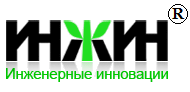 _______________________________________________________________________________________________________________________________Тел. (495) 410-12-00; e-mail: info@eng-in.ru; http: www.eng-in.ru  Опросный листдля разработки технического заданияна проект отопления, водоснабжения и канализации частного домаИНСТРУКЦИЯ ПО ЗАПОЛНЕНИЮ: https://www.eng-in.ru/zakazchiku/nazametku/7411-otoplenie-instruktsia Дата заполнения: ____________________________________________________Заказчик: ___________________________________________________________Контакты: тел. ______________________ e-mail:___________________________Адрес объекта:_______________________________________________________Доп. Контакты: ______________________________________________________Общие сведения по дому (данные Заказчика)Требования к системе отопления, водоснабжения и канализации (заполняется совместно со специалистом)Дополнительные пожеланияОбщая площадь дома, м.кв.Ориентация зданияВысота помещенийНаличие панорамного остекленияМатериал стен/перекрытий Стены домаСтены домаМатериал стен/перекрытий Стены баниСтены баниМатериал стен/перекрытий ОснованиеОснованиеМатериал стен/перекрытий КровляКровляОкна/производитель/спецификация Утеплитель стен/перекрытий Стены домаСтены домаУтеплитель стен/перекрытий Стены баниСтены баниУтеплитель стен/перекрытий ОснованиеОснованиеУтеплитель стен/перекрытий Кровля/чердакКровля/чердакРасположение котельнойВнутри домаВнутри домаРасположение котельнойОтдельное строениеОтдельное строениеНаличие дополнительных сооружений и помещенийБаняБаняНаличие дополнительных сооружений и помещенийГостевой домГостевой домНаличие дополнительных сооружений и помещенийГаражГаражНаличие дополнительных сооружений и помещенийОтдельный бассейнОтдельный бассейнОтоплениеОтоплениеОтоплениеОтоплениеОтоплениеОтоплениеОтоплениеОтоплениеРасчетная температура в помещениях дома, градусы ЦельсияЖилыеЖилыеЖилыеЖилыеЖилыеРасчетная температура в помещениях дома, градусы ЦельсияСанузлыСанузлыСанузлыСанузлыСанузлыРасчетная температура в помещениях дома, градусы ЦельсияТехнические (котельная, щитовая)Технические (котельная, щитовая)Технические (котельная, щитовая)Технические (котельная, щитовая)Технические (котельная, щитовая)Расчетная температура в помещениях дома, градусы ЦельсияБассейнБассейнБассейнБассейнБассейнРасчетная температура в помещениях дома, градусы ЦельсияГаражГаражГаражГаражГаражРасчетная температура в помещениях дома, градусы ЦельсияБытовые (кладовая)Бытовые (кладовая)Бытовые (кладовая)Бытовые (кладовая)Бытовые (кладовая)Тип радиаторов отопленияПанельныеПанельныеПанельныеПанельныеПанельныеТип радиаторов отопленияСекционныеЧугунАлюминийТип радиаторов отопленияВстроенные в полВстроенные в полВстроенные в полВстроенные в полВстроенные в полТип радиаторов отопленияДизайн-радиаторыДизайн-радиаторыДизайн-радиаторыДизайн-радиаторыДизайн-радиаторыСхема разводки трубопроводов отопленияДвухтрубная (тройниковая)Двухтрубная (тройниковая)Двухтрубная (тройниковая)Двухтрубная (тройниковая)Двухтрубная (тройниковая)Схема разводки трубопроводов отопленияКоллекторнаяКоллекторнаяКоллекторнаяКоллекторнаяКоллекторнаяСхема подключения радиаторов отопленияСнизу из пола  (скрытая)Снизу из пола  (скрытая)Снизу из пола  (скрытая)Снизу из пола  (скрытая)Снизу из пола  (скрытая)Схема подключения радиаторов отопленияСнизу из стены (скрытая)Снизу из стены (скрытая)Снизу из стены (скрытая)Снизу из стены (скрытая)Снизу из стены (скрытая)Схема подключения радиаторов отопленияСбоку из стены (скрытая)Сбоку из стены (скрытая)Сбоку из стены (скрытая)Сбоку из стены (скрытая)Сбоку из стены (скрытая)Схема подключения радиаторов отопленияСбоку (открытая)Сбоку (открытая)Сбоку (открытая)Сбоку (открытая)Сбоку (открытая)Способ прокладки трубопроводов отопленияСкрытая (в конструкции пола и стен)Скрытая (в конструкции пола и стен)Скрытая (в конструкции пола и стен)Скрытая (в конструкции пола и стен)Скрытая (в конструкции пола и стен)Способ прокладки трубопроводов отопленияОткрытая (по стенам)Открытая (по стенам)Открытая (по стенам)Открытая (по стенам)Открытая (по стенам)Размещение радиаторов отопленияВ нишах стенВ нишах стенВ нишах стенВ нишах стенВ нишах стенРазмещение радиаторов отопленияОткрытоОткрытоОткрытоОткрытоОткрытоМатериал трубопроводов отопленияПолиэтилен (Valtec)Полиэтилен (Valtec)Полиэтилен (Valtec)Полиэтилен (Valtec)Полиэтилен (Valtec)Материал трубопроводов отопленияМеталлопластик (Valtec)Металлопластик (Valtec)Металлопластик (Valtec)Металлопластик (Valtec)Металлопластик (Valtec)Материал трубопроводов отопленияПолипропилен (Valtec)Полипропилен (Valtec)Полипропилен (Valtec)Полипропилен (Valtec)Полипропилен (Valtec)Размещение коллекторных шкафов отопленияТип коллекторных шкафов отопления (для коллекторной схемы)ВстроенныеНаружныеВстроенныеНаружныеВстроенныеНаружныеВстроенныеНаружныеВстроенныеНаружныеТип коллекторных шкафов отопления (для коллекторной схемы)ВстроенныеНаружныеВстроенныеНаружныеВстроенныеНаружныеВстроенныеНаружныеВстроенныеНаружныеТеплоносительАнтифризАнтифризАнтифризАнтифризАнтифризТеплоносительПодготовленная водаПодготовленная водаПодготовленная водаПодготовленная водаПодготовленная водаУправление температурой радиаторов отопленияРучное (терморегуляторы на радиаторах)Ручное (терморегуляторы на радиаторах)Ручное (терморегуляторы на радиаторах)Ручное (терморегуляторы на радиаторах)Ручное (терморегуляторы на радиаторах)Управление температурой радиаторов отопленияЭлектронное (комнатные термостаты и сервоприводы в коллекторных шкафах)Электронное (комнатные термостаты и сервоприводы в коллекторных шкафах)Электронное (комнатные термостаты и сервоприводы в коллекторных шкафах)Электронное (комнатные термостаты и сервоприводы в коллекторных шкафах)Электронное (комнатные термостаты и сервоприводы в коллекторных шкафах)Теплый полТеплый полТеплый полТеплый полТеплый полТеплый полТеплый полТеплый полПомещения с водяным теплым поломОбщие данныеОриентировочная площадь, м.кв.Ориентировочная площадь, м.кв.Ориентировочная площадь, м.кв.Ориентировочная площадь, м.кв.Ориентировочная площадь, м.кв.Общие данныеОтдельный контур котельнойОтдельный контур котельнойОтдельный контур котельнойОтдельный контур котельнойОтдельный контур котельнойОбщие данныеСмесительный узелСмесительный узелСмесительный узелСмесительный узелСмесительный узелОбщие данныеНа рециркуляции горячего водоснабженияНа рециркуляции горячего водоснабженияНа рециркуляции горячего водоснабженияНа рециркуляции горячего водоснабженияНа рециркуляции горячего водоснабженияРазмещение коллекторных шкафов теплого полаТип коллекторных шкафов теплого полаВстроенныеНаружныеВстроенныеНаружныеВстроенныеНаружныеВстроенныеНаружныеВстроенныеНаружныеТип коллекторных шкафов теплого полаВстроенныеНаружныеВстроенныеНаружныеВстроенныеНаружныеВстроенныеНаружныеВстроенныеНаружныеУправление теплым поломОбщее (контуром теплого пола)Общее (контуром теплого пола)Общее (контуром теплого пола)Общее (контуром теплого пола)Общее (контуром теплого пола)Управление теплым поломПо помещениям (комнатные термостаты и сервоприводы)По помещениям (комнатные термостаты и сервоприводы)По помещениям (комнатные термостаты и сервоприводы)По помещениям (комнатные термостаты и сервоприводы)По помещениям (комнатные термостаты и сервоприводы)Водоснабжение (горячее/холодное)Водоснабжение (горячее/холодное)Водоснабжение (горячее/холодное)Водоснабжение (горячее/холодное)Водоснабжение (горячее/холодное)Водоснабжение (горячее/холодное)Водоснабжение (горячее/холодное)Водоснабжение (горячее/холодное)Схема разводки трубопроводовТройниковаяТройниковаяТройниковаяТройниковаяТройниковаяСхема разводки трубопроводовТройниковая с распределительным узломТройниковая с распределительным узломТройниковая с распределительным узломТройниковая с распределительным узломТройниковая с распределительным узломСхема разводки трубопроводовКоллекторнаяКоллекторнаяКоллекторнаяКоллекторнаяКоллекторнаяМатериал трубопроводов водопроводаПолиэтилен (Valtec)Полиэтилен (Valtec)Полиэтилен (Valtec)Полиэтилен (Valtec)Полиэтилен (Valtec)Материал трубопроводов водопроводаМеталлопластик (Valtec)Металлопластик (Valtec)Металлопластик (Valtec)Металлопластик (Valtec)Металлопластик (Valtec)Материал трубопроводов водопроводаПолипропилен (Valtec)Полипропилен (Valtec)Полипропилен (Valtec)Полипропилен (Valtec)Полипропилен (Valtec)Полотенцесушители (водяные)Отдельный контур (для дизайн-моделей)На рециркуляции ГВСОтдельный контур (для дизайн-моделей)На рециркуляции ГВСОтдельный контур (для дизайн-моделей)На рециркуляции ГВСОтдельный контур (для дизайн-моделей)На рециркуляции ГВСОтдельный контур (для дизайн-моделей)На рециркуляции ГВСПолотенцесушители (водяные)Отдельный контур (для дизайн-моделей)На рециркуляции ГВСОтдельный контур (для дизайн-моделей)На рециркуляции ГВСОтдельный контур (для дизайн-моделей)На рециркуляции ГВСОтдельный контур (для дизайн-моделей)На рециркуляции ГВСОтдельный контур (для дизайн-моделей)На рециркуляции ГВСРециркуляция горячей водыУ потребителей (коллектор рециркуляции)У потребителей (коллектор рециркуляции)У потребителей (коллектор рециркуляции)У потребителей (коллектор рециркуляции)У потребителей (коллектор рециркуляции)Рециркуляция горячей водыЧерез полотенцесушители и коллекторыЧерез полотенцесушители и коллекторыЧерез полотенцесушители и коллекторыЧерез полотенцесушители и коллекторыЧерез полотенцесушители и коллекторыБойлерВстроенныйВстроенныйВстроенныйВстроенныйВстроенныйБойлерВнешнийВнешнийВнешнийВнешнийВнешнийИсточник холодной водыЦентральная магистральЦентральная магистральЦентральная магистральЦентральная магистральЦентральная магистральИсточник холодной водыИндивидуальная скважинаИндивидуальная скважинаИндивидуальная скважинаИндивидуальная скважинаИндивидуальная скважинаИсточник холодной водыКолодецКолодецКолодецКолодецКолодецЛетний водопровод (место вывода)Место ввода воды в домСистема очистки водыКанализацияКанализацияКанализацияКанализацияКанализацияКанализацияКанализацияКанализацияНаличие участков напорной канализацииМеста вывода канализации из домаРазмещение фанового стоякаНаружная сетьСептик (локальные очистные соор.)Септик (локальные очистные соор.)Септик (локальные очистные соор.)Септик (локальные очистные соор.)Септик (локальные очистные соор.)Септик (локальные очистные соор.)Наружная сетьЦентральная (поселковая/городская)Центральная (поселковая/городская)Центральная (поселковая/городская)Центральная (поселковая/городская)Центральная (поселковая/городская)Центральная (поселковая/городская)КотельнаяКотельнаяКотельнаяКотельнаяКотельнаяКотельнаяКотельнаяКотельнаяВид топливаПотребность в резервном топливеТип котлаНастенныйНастенныйНастенныйНастенныйНастенныйНастенныйТип котлаНапольныйНапольныйНапольныйНапольныйНапольныйНапольныйРезервный котелТвердотопливныйТвердотопливныйТвердотопливныйТвердотопливныйТвердотопливныйТвердотопливныйРезервный котелЭлектрическийЭлектрическийЭлектрическийЭлектрическийЭлектрическийЭлектрическийНаличие дымоходаВыполнен на объектеВыполнен на объектеВыполнен на объектеВыполнен на объектеВыполнен на объектеВыполнен на объектеНаличие дымоходаОтсутствуетОтсутствуетОтсутствуетОтсутствуетОтсутствуетОтсутствуетТип дымоудаленияЕстественноеЕстественноеЕстественноеЕстественноеЕстественноеЕстественноеТип дымоудаленияПринудительноеПринудительноеПринудительноеПринудительноеПринудительноеПринудительноеМатериал/тип дымоходаНержавеющая стальНержавеющая стальНержавеющая стальНержавеющая стальНержавеющая стальНержавеющая стальМатериал/тип дымоходаКерамическийКерамическийКерамическийКерамическийКерамическийКерамическийМатериал/тип дымоходаКоаксиальныйКоаксиальныйКоаксиальныйКоаксиальныйКоаксиальныйКоаксиальныйМатериал/тип дымоходаРаздельный (для настенного котла)Раздельный (для настенного котла)Раздельный (для настенного котла)Раздельный (для настенного котла)Раздельный (для настенного котла)Раздельный (для настенного котла)Размещение дымоходаВ строительной шахтеВ строительной шахтеВ строительной шахтеВ строительной шахтеВ строительной шахтеВ строительной шахтеРазмещение дымоходаСнаружи дома (приставной)Снаружи дома (приставной)Снаружи дома (приставной)Снаружи дома (приставной)Снаружи дома (приставной)Снаружи дома (приставной)Размещение дымоходаЧерез стену (коаксиальный/раздельный)Через стену (коаксиальный/раздельный)Через стену (коаксиальный/раздельный)Через стену (коаксиальный/раздельный)Через стену (коаксиальный/раздельный)Через стену (коаксиальный/раздельный)Размещение дымоходаЧерез кровлю (коаксиальный/раздельный)Через кровлю (коаксиальный/раздельный)Через кровлю (коаксиальный/раздельный)Через кровлю (коаксиальный/раздельный)Через кровлю (коаксиальный/раздельный)Через кровлю (коаксиальный/раздельный)Производитель котлаОсновнойОсновнойОсновнойОсновнойОсновнойОсновнойОсновнойПроизводитель котлаРезервныйРезервныйРезервныйРезервныйРезервныйРезервныйРезервныйКонтуры теплоснабженияРадиаторное отоплениеРадиаторное отоплениеРадиаторное отоплениеРадиаторное отоплениеРадиаторное отоплениеРадиаторное отоплениеКонтуры теплоснабженияГорячее водоснабжениеГорячее водоснабжениеГорячее водоснабжениеГорячее водоснабжениеГорячее водоснабжениеГорячее водоснабжениеКонтуры теплоснабженияТеплый полТеплый полТеплый полТеплый полТеплый полТеплый полКонтуры теплоснабженияВентиляцияВентиляцияВентиляцияВентиляцияВентиляцияВентиляцияКонтуры теплоснабженияБассейн (теплообменник)Бассейн (теплообменник)Бассейн (теплообменник)Бассейн (теплообменник)Бассейн (теплообменник)Бассейн (теплообменник)Контуры теплоснабженияОбогрев наружных поверхностейОбогрев наружных поверхностейОбогрев наружных поверхностейОбогрев наружных поверхностейОбогрев наружных поверхностейОбогрев наружных поверхностейКонтуры теплоснабженияТеплоснабжение бани/гаража/гостевогоТеплоснабжение бани/гаража/гостевогоТеплоснабжение бани/гаража/гостевогоТеплоснабжение бани/гаража/гостевогоТеплоснабжение бани/гаража/гостевогоТеплоснабжение бани/гаража/гостевогоКонтуры теплоснабженияОбогрев наружных поверхностейОбогрев наружных поверхностейОбогрев наружных поверхностейОбогрев наружных поверхностейОбогрев наружных поверхностейОбогрев наружных поверхностейКонтуры теплоснабженияСолнечный коллекторСолнечный коллекторСолнечный коллекторСолнечный коллекторСолнечный коллекторСолнечный коллекторКонтуры теплоснабженияПолотенцесушители (дизайн-модели)Полотенцесушители (дизайн-модели)Полотенцесушители (дизайн-модели)Полотенцесушители (дизайн-модели)Полотенцесушители (дизайн-модели)Полотенцесушители (дизайн-модели)Контуры теплоснабженияУправление работой системы теплоснабжения (автоматизация котельной)По наружной температуреПо наружной температуреПо наружной температуреПо наружной температуреПо наружной температуреПо наружной температуреУправление работой системы теплоснабжения (автоматизация котельной)По температуре в помещении (выносной пульт)По температуре в помещении (выносной пульт)По температуре в помещении (выносной пульт)По температуре в помещении (выносной пульт)По температуре в помещении (выносной пульт)По температуре в помещении (выносной пульт)Управление работой системы теплоснабжения (автоматизация котельной)Дистанционное управление по телефону/ИнтернетДистанционное управление по телефону/ИнтернетДистанционное управление по телефону/ИнтернетДистанционное управление по телефону/ИнтернетДистанционное управление по телефону/ИнтернетДистанционное управление по телефону/ИнтернетКаскадное подключение котлов